[ а р а р                                                                     ПОСТАНОВЛЕНИЕ28 февраль  2019- й.                          №11                    28 февраля  2019 г.О признании адреса присвоенным.По результатам инвентаризации, проведенной в соответствии с Постановлением Правительства РФ от 22.05.2015 №492 "О составе сведений об адресах, размещаемых в государственном адресном реестре, порядке межведомственного информационного взаимодействия при ведении государственного адресного реестра, о внесении изменений и признании утратившими силу некоторых актов Правительства Российской Федерации" выявлены адресные объекты, сведения по которым подлежат внесению в государтсвенный адресный реестр.На основании вышеизложенного, руководствуясь Федеральным законом от 06.10.2003 № 131-ФЗ "Об общих принципах организации местного самоуправления в Российской Федерации", Федеральным законом от 28.12.2013 № 443-ФЗ "О федеральной информационной адресной системе и о внесении изменений в Федеральный закон "Об общих принципах организации местного самоуправления в Российской Федерации", Постановление Правительства РФ от 22.05.2015 № 492 "О составе сведений об адресах, размещаемых в государственном адресном реестре, порядке межведомственного информационного взаимодействия при ведении государственного адресного реестра, о внесении изменений и признании утратившими силу некоторых актов Правительства Российской Федерации", ПОСТАНОВЛЯЮ:1. Признать присвоенными следующие адреса:-  Адрес жилого дома с кадастровым номером 02:51:010101:534 – 452227, Российская Федерация, Республика Башкортостан, Чекмагушевский муниципальный район, Сельское поселение Юмашевский сельсовет, село Уйбулатово, улица Кутуева, дом 1;- Адрес жилого дома с кадастровым номером 02:51:150301:167 – 452227, Российская Федерация, Республика Башкортостан, Чекмагушевский муниципальный район, Сельское поселение Юмашевский сельсовет, село Уйбулатово, улица Кутуева, дом 2;- Адрес здания с кадастровым номером 02:51:010101:535– 452227, Российская Федерация, Республика Башкортостан, Чекмагушевский муниципальный район, Сельское поселение Юмашевский сельсовет, село Уйбулатово, улица Кутуева, здание 3;- Адрес жилого дома с кадастровым номером 02:51:150301:162 – 452227, Российская Федерация, Республика Башкортостан, Чекмагушевский муниципальный район, Сельское поселение Юмашевский сельсовет, село Уйбулатово, улица Кутуева, дом 4;- Адрес жилого дома с кадастровым номером 02:51:150301:202 – 452227, Российская Федерация, Республика Башкортостан, Чекмагушевский муниципальный район, Сельское поселение Юмашевский сельсовет, село Уйбулатово, улица Кутуева, дом 5;- Адрес жилого дома с кадастровым номером 02:51:150301:168 – 452227, Российская Федерация, Республика Башкортостан, Чекмагушевский муниципальный район, Сельское поселение Юмашевский сельсовет, село Уйбулатово, улица Кутуева, дом 6;- Адрес здания  с кадастровым номером 02:51:150301:163 – 452227, Российская Федерация, Республика Башкортостан, Чекмагушевский муниципальный район, Сельское поселение Юмашевский сельсовет, село Уйбулатово, улица Кутуева, здание 7;- Адрес жилого дома с кадастровым номером 02:51:010101:536 – 452227, Российская Федерация, Республика Башкортостан, Чекмагушевский муниципальный район, Сельское поселение Юмашевский сельсовет, село Уйбулатово, улица Кутуева, дом 8;- Адрес жилого дома с кадастровым номером 02:51:010101:537 – 452227, Российская Федерация, Республика Башкортостан, Чекмагушевский муниципальный район, Сельское поселение Юмашевский сельсовет, село Уйбулатово, улица Кутуева, дом 10;- Адрес жилого дома с кадастровым номером 02:51:150301:167 – 452227, Российская Федерация, Республика Башкортостан, Чекмагушевский муниципальный район, Сельское поселение Юмашевский сельсовет, село Уйбулатово, улица Кутуева, дом 2;- Адрес жилого дома с кадастровым номером 02:51:150301:172 – 452227, Российская Федерация, Республика Башкортостан, Чекмагушевский муниципальный район, Сельское поселение Юмашевский сельсовет, село Уйбулатово, улица Кутуева, дом 11;- Адрес жилого дома с кадастровым номером 02:51:150301:218 – 452227, Российская Федерация, Республика Башкортостан, Чекмагушевский муниципальный район, Сельское поселение Юмашевский сельсовет, село Уйбулатово, улица Кутуева, дом 12;- Адрес жилого дома с кадастровым номером 02:51:150301:183 – 452227, Российская Федерация, Республика Башкортостан, Чекмагушевский муниципальный район, Сельское поселение Юмашевский сельсовет, село Уйбулатово, улица Кутуева, дом 13;- Адрес жилого дома с кадастровым номером 02:51:150301:213 – 452227, Российская Федерация, Республика Башкортостан, Чекмагушевский муниципальный район, Сельское поселение Юмашевский сельсовет, село Уйбулатово, улица Кутуева, дом 14;- Адрес жилого дома с кадастровым номером 02:51:010101:551 – 452227, Российская Федерация, Республика Башкортостан, Чекмагушевский муниципальный район, Сельское поселение Юмашевский сельсовет, село Уйбулатово, улица Кутуева, дом 15;- Адрес жилого дома с кадастровым номером 02:51:150301:171 – 452227, Российская Федерация, Республика Башкортостан, Чекмагушевский муниципальный район, Сельское поселение Юмашевский сельсовет, село Уйбулатово, улица Кутуева, дом 16;- Адрес жилого дома с кадастровым номером 02:51:150301:160 – 452227, Российская Федерация, Республика Башкортостан, Чекмагушевский муниципальный район, Сельское поселение Юмашевский сельсовет, село Уйбулатово, улица Кутуева, дом 17;- Адрес жилого дома с кадастровым номером 02:51:150301:179 – 452227, Российская Федерация, Республика Башкортостан, Чекмагушевский муниципальный район, Сельское поселение Юмашевский сельсовет, село Уйбулатово, улица Кутуева, дом 18;- Адрес жилого дома с кадастровым номером 02:51:150301:159 – 452227, Российская Федерация, Республика Башкортостан, Чекмагушевский муниципальный район, Сельское поселение Юмашевский сельсовет, село Уйбулатово, улица Кутуева, дом 19;- Адрес жилого дома с кадастровым номером 02:51:150301:221 – 452227, Российская Федерация, Республика Башкортостан, Чекмагушевский муниципальный район, Сельское поселение Юмашевский сельсовет, село Уйбулатово, улица Кутуева, дом 20;- Адрес жилого дома с кадастровым номером 02:51:010101:553 – 452227, Российская Федерация, Республика Башкортостан, Чекмагушевский муниципальный район, Сельское поселение Юмашевский сельсовет, село Уйбулатово, улица Кутуева, дом 21;- Адрес жилого дома с кадастровым номером 02:51:150301:204 – 452227, Российская Федерация, Республика Башкортостан, Чекмагушевский муниципальный район, Сельское поселение Юмашевский сельсовет, село Уйбулатово, улица Кутуева, дом 22;- Адрес жилого дома с кадастровым номером 02:51:150301:182 – 452227, Российская Федерация, Республика Башкортостан, Чекмагушевский муниципальный район, Сельское поселение Юмашевский сельсовет, село Уйбулатово, улица Кутуева, дом 23;- Адрес жилого дома с кадастровым номером 02:51:150301:178 – 452227, Российская Федерация, Республика Башкортостан, Чекмагушевский муниципальный район, Сельское поселение Юмашевский сельсовет, село Уйбулатово, улица Кутуева, дом 24;- Адрес жилого дома с кадастровым номером 02:51:150301:153 – 452227, Российская Федерация, Республика Башкортостан, Чекмагушевский муниципальный район, Сельское поселение Юмашевский сельсовет, село Уйбулатово, улица Кутуева, дом 25;- Адрес жилого дома с кадастровым номером 02:51:150301:177 – 452227, Российская Федерация, Республика Башкортостан, Чекмагушевский муниципальный район, Сельское поселение Юмашевский сельсовет, село Уйбулатово, улица Кутуева, дом 26;- Адрес жилого дома с кадастровым номером 02:51:010101:554 – 452227, Российская Федерация, Республика Башкортостан, Чекмагушевский муниципальный район, Сельское поселение Юмашевский сельсовет, село Уйбулатово, улица Кутуева, дом 27;- Адрес жилого дома с кадастровым номером 02:51:150301:150 – 452227, Российская Федерация, Республика Башкортостан, Чекмагушевский муниципальный район, Сельское поселение Юмашевский сельсовет, село Уйбулатово, улица Кутуева, дом 28;- Адрес жилого дома с кадастровым номером 02:51:150301:165 – 452227, Российская Федерация, Республика Башкортостан, Чекмагушевский муниципальный район, Сельское поселение Юмашевский сельсовет, село Уйбулатово, улица Кутуева, дом 29;- Адрес жилого дома с кадастровым номером 02:51:000000:709 – 452227, Российская Федерация, Республика Башкортостан, Чекмагушевский муниципальный район, Сельское поселение Юмашевский сельсовет, село Уйбулатово, улица Кутуева, дом 30;- Адрес жилого дома с кадастровым номером 02:51:150301:181 – 452227, Российская Федерация, Республика Башкортостан, Чекмагушевский муниципальный район, Сельское поселение Юмашевский сельсовет, село Уйбулатово, улица Кутуева, дом 33;- Адрес жилого дома с кадастровым номером 02:51:010101:555 – 452227, Российская Федерация, Республика Башкортостан, Чекмагушевский муниципальный район, Сельское поселение Юмашевский сельсовет, село Уйбулатово, улица Кутуева, дом 34;- Адрес жилого дома с кадастровым номером 02:51:150301:220 – 452227, Российская Федерация, Республика Башкортостан, Чекмагушевский муниципальный район, Сельское поселение Юмашевский сельсовет, село Уйбулатово, улица Кутуева, дом 36;- Адрес жилого дома с кадастровым номером 02:51:150301:173 – 452227, Российская Федерация, Республика Башкортостан, Чекмагушевский муниципальный район, Сельское поселение Юмашевский сельсовет, село Уйбулатово, улица Кутуева, дом 38;- Адрес жилого дома с кадастровым номером 02:51:010101:557 – 452227, Российская Федерация, Республика Башкортостан, Чекмагушевский муниципальный район, Сельское поселение Юмашевский сельсовет, село Уйбулатово, улица Кутуева, дом 39;- Адрес жилого дома с кадастровым номером 02:51:010101:560 – 452227, Российская Федерация, Республика Башкортостан, Чекмагушевский муниципальный район, Сельское поселение Юмашевский сельсовет, село Уйбулатово, улица Кутуева, дом 41;- Адрес жилого дома с кадастровым номером 02:51:150301:166 – 452227, Российская Федерация, Республика Башкортостан, Чекмагушевский муниципальный район, Сельское поселение Юмашевский сельсовет, село Уйбулатово, улица Кутуева, дом 43;- Адрес жилого дома с кадастровым номером 02:51:150301:198 – 452227, Российская Федерация, Республика Башкортостан, Чекмагушевский муниципальный район, Сельское поселение Юмашевский сельсовет, село Уйбулатово, улица Кутуева, дом 44;- Адрес жилого дома с кадастровым номером 02:51:150301:148 – 452227, Российская Федерация, Республика Башкортостан, Чекмагушевский муниципальный район, Сельское поселение Юмашевский сельсовет, село Уйбулатово, улица Кутуева, дом 47;- Адрес жилого дома с кадастровым номером 02:51:150301:185 – 452227, Российская Федерация, Республика Башкортостан, Чекмагушевский муниципальный район, Сельское поселение Юмашевский сельсовет, село Уйбулатово, улица Кутуева, дом 48;- Адрес жилого дома с кадастровым номером 02:51:150301:139 – 452227, Российская Федерация, Республика Башкортостан, Чекмагушевский муниципальный район, Сельское поселение Юмашевский сельсовет, село Уйбулатово, улица Кутуева, дом 50;- Адрес жилого дома с кадастровым номером 02:51:150301:151 – 452227, Российская Федерация, Республика Башкортостан, Чекмагушевский муниципальный район, Сельское поселение Юмашевский сельсовет, село Уйбулатово, улица Кутуева, дом 52;- Адрес жилого дома с кадастровым номером 02:51:150301:214 – 452227, Российская Федерация, Республика Башкортостан, Чекмагушевский муниципальный район, Сельское поселение Юмашевский сельсовет, село Уйбулатово, улица Кутуева, дом 53;- Адрес жилого дома с кадастровым номером 02:51:150301:184 – 452227, Российская Федерация, Республика Башкортостан, Чекмагушевский муниципальный район, Сельское поселение Юмашевский сельсовет, село Уйбулатово, улица Кутуева, дом 54;- Адрес жилого дома с кадастровым номером 02:51:150301:206 – 452227, Российская Федерация, Республика Башкортостан, Чекмагушевский муниципальный район, Сельское поселение Юмашевский сельсовет, село Уйбулатово, улица Кутуева, дом 58;- Адрес жилого дома с кадастровым номером 02:51:010101:561 – 452227, Российская Федерация, Республика Башкортостан, Чекмагушевский муниципальный район, Сельское поселение Юмашевский сельсовет, село Уйбулатово, улица Кутуева, дом 60;- Адрес жилого дома с кадастровым номером 02:51:150301:146 – 452227, Российская Федерация, Республика Башкортостан, Чекмагушевский муниципальный район, Сельское поселение Юмашевский сельсовет, село Уйбулатово, улица Кутуева, дом 62;- Адрес жилого дома с кадастровым номером 02:51:150301:145 – 452227, Российская Федерация, Республика Башкортостан, Чекмагушевский муниципальный район, Сельское поселение Юмашевский сельсовет, село Уйбулатово, улица Кутуева, дом 64;- Адрес жилого дома с кадастровым номером 02:51:010101:562 – 452227, Российская Федерация, Республика Башкортостан, Чекмагушевский муниципальный район, Сельское поселение Юмашевский сельсовет, село Уйбулатово, улица Кутуева, дом 66;- Адрес жилого дома с кадастровым номером 02:51:150301:216 – 452227, Российская Федерация, Республика Башкортостан, Чекмагушевский муниципальный район, Сельское поселение Юмашевский сельсовет, село Уйбулатово, улица Кутуева, дом 68;- Адрес жилого дома с кадастровым номером 02:51:010101:563 – 452227, Российская Федерация, Республика Башкортостан, Чекмагушевский муниципальный район, Сельское поселение Юмашевский сельсовет, село Уйбулатово, улица Кутуева, дом 72;- Адрес жилого дома с кадастровым номером 02:51:150301:144 – 452227, Российская Федерация, Республика Башкортостан, Чекмагушевский муниципальный район, Сельское поселение Юмашевский сельсовет, село Уйбулатово, улица Кутуева, дом 74;- Адрес жилого дома с кадастровым номером 02:51:150301:164 – 452227, Российская Федерация, Республика Башкортостан, Чекмагушевский муниципальный район, Сельское поселение Юмашевский сельсовет, село Уйбулатово, улица Кутуева, дом 76;- Адрес жилого дома с кадастровым номером 02:51:010101:564 – 452227, Российская Федерация, Республика Башкортостан, Чекмагушевский муниципальный район, Сельское поселение Юмашевский сельсовет, село Уйбулатово, улица Кутуева, дом 78;- Адрес жилого дома с кадастровым номером 02:51:150301:207 – 452227, Российская Федерация, Республика Башкортостан, Чекмагушевский муниципальный район, Сельское поселение Юмашевский сельсовет, село Уйбулатово, улица Кутуева, дом 80;- Адрес жилого дома с кадастровым номером 02:51:150301:175 – 452227, Российская Федерация, Республика Башкортостан, Чекмагушевский муниципальный район, Сельское поселение Юмашевский сельсовет, село Уйбулатово, улица Кутуева, дом 86;- Адрес жилого дома с кадастровым номером 02:51:150301:174 – 452227, Российская Федерация, Республика Башкортостан, Чекмагушевский муниципальный район, Сельское поселение Юмашевский сельсовет, село Уйбулатово, улица Кутуева, дом 88;- Адрес жилого дома с кадастровым номером 02:51:150301:180 – 452227, Российская Федерация, Республика Башкортостан, Чекмагушевский муниципальный район, Сельское поселение Юмашевский сельсовет, село Уйбулатово, улица Кутуева, дом 90.2. Контроль за исполнением настоящего Постановления оставляю за собой.Глава сельского поселения                                   Р.Х. Салимгареева.БАШ[ОРТОСТАН  РЕСПУБЛИКА]ЫСА[МА{ОШ  РАЙОНЫмуниципаль районЫНЫ@ЙОМАШ АУЫЛ СОВЕТЫАУЫЛ  БИЛ^м^]ЕХАКИМИ^ТЕ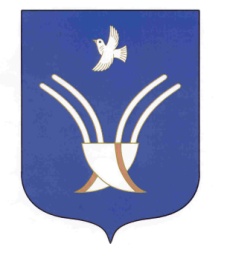 Администрациясельского поселенияЮмашевский сельсоветмуниципального района Чекмагушевский район Республики Башкортостан